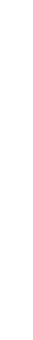 113 學年度五專優先免試入學免試生申訴表免試生如需申訴，請填寫本表，檢具相關證明文件於 113 年 6 月 18 日（星期二）14:00 前傳真至本委員會，傳真後並以電話確認本委員會已收到傳真；申訴結果由本委員會 以書面方式回覆。電話：（02）2772-5333、（02）2772-5182 轉 229傳真：（02）2773-8881、（02）2773-1722收件編號：	（免試生請勿填寫）免試生簽名： 	家長（監護人）簽名： 	申訴日期： 113 年	月	日-----------------------------摺-------------------------疊-------------------------線---------------------------------113 學年度五專優先免試入學招生申訴回覆表163免試生姓名身分證統一編號（居留證號或入出境許 可證統一證號）通訊地址E-Mail聯絡電話手機申訴主題申訴內容（請以條例 式說明）回覆內容回覆日期回覆單位承辦人簽章承辦人電話